Working Party 5D (WP 5D) thanks the 3GPP OPs for their Liaisons in Doc. 5D/1014 (“Liaison response to Working Party 5D concerning completion of Recommendation ITU-R M.[IMT.RSPEC]”) and Doc. 5D/1013 (“Additional liaison response to Working Party 5D concerning completion of Recommendation ITU-R M.[IMT.RSPEC]”) toward the completion of Recommendation ITU-R M.[IMT.RSPEC] (“Detailed specifications of the terrestrial radio interfaces of IMT-Advanced”) in conjunction with Step 8 (“Development of radio interface Recommendation(s)”) of the process.1	Outcome of the discussion on the 3GPP OPs LSsWith reference to Doc. 5D/1014 (“Liaison response to Working Party 5D concerning completion of Recommendation ITU-R M.[IMT.RSPEC]”, submitted by ATIS on behalf of the 3GPP OPs), WP 5D acknowledges the alignment of the described 3GPP working methods with the ITU procedures toward the finalization of Rec. ITU-R M.[IMT.RSPEC]. With reference to Doc. 5D/1013 (“Additional liaison response to Working Party 5D concerning completion of Recommendation ITU-R M.[IMT.RSPEC]”, submitted by ATIS on behalf of the 3GPP OPs), WP 5D discussed in detail the amendments that were proposed for consideration: taking into account that these amendments were addressing specifications not being part of the GCS, the meeting agreed to incorporate them in Rec. ITU-R M.[IMT.RSPEC]. WP 5D kindly asks 3GPP OPs to provide to the indicated contact point below by WP 5D#12 (deadline for submission to WP 5D#12 is 5 October 2011, 16:00 hours UTC) the two additional Core Network Specifications (TS24.337 and TS24.368) that are now listed in Annex 1 of the preliminary draft new Recommendation ITU-R M.[IMT.RSPEC], under sections 1.2.2.2.193 and 1.2.2.2.194, respectively, in order to upload them on the ITU web.2	Outcome of the discussion on the ATIS contributionWorking Party 5D takes this opportunity to inform the 3GPP OPs that, based on the discussion on Doc. 5D/977 (“Liaison Response to WP 5D concerning completion of Recommendation ITU-R M.[IMT.RSPEC]”, submitted by ATIS), it was agreed to include an explanatory table in Annex 1 in order to have a clear understanding at a glance of the 3GPP Specifications belonging to the LTE-Advanced GCS; this is also in line with the current structure of Annex 2 of Rec. ITU-R M.[IMT.RSPEC]. The complete edited Annex 1 can be found in the Chairman’s Report of WP 5D#11 (Document 5D/1068 Attachment 5.4). These specific changes to add the summary table of transposed specifications is extracted and provided in Attachment 1 to this liaison statement.Working Party 5D thanks again the 3GPP OPs for their support and looks forward to continuing the fruitful cooperation toward the successful completion of Recommendation ITU-R M.[IMT.RSPEC].Attachment: 1Contact:	Sergio Buonomo 			E-mail: (sergio.buonomo@itu.int)	ITU-R Counsellor for SG 5Attachment 1Extract from Annex 1, sect. 1.2 of PDNR ITU-R M.[IMT.RSPEC]1.2	Detailed specification of the radio interface technologyDetailed specifications described in this Annex are developed around a “Global Core Specification” (GCS), which is related to externally developed materials incorporated by specific references for a specific technology. The process and use of the GCS, references, and related notifications and certifications are found as Document IMT-ADV/24.The IMT-Advanced standards contained in this section are derived from the global core specification for LTE-Advanced contained at http://ties.itu.int/u/itu-r/ede/rsg5/IMT-Advanced/GCS/LTE-Advanced/. The following notes apply to the sections below, where indicated: 1)	The identified Transposing Organizations should make their reference material available from their web site. 2)	This information was supplied by the Transposing Organizations and relates to their own deliverables of the transposed global core specification.Section 1.2.1 contains titles and synopses of the Global Core Specification of IMT-Advanced radio interface technology entitled LTE-Advanced and the related hyperlinks to the transposed standards. Specifications listed in 1.2.2 are not part of the LTE-Advanced GCS.1.2.1	Titles and synopses of the Global Core Specification and the transposed standards1.2.1.1	IntroductionThe standards documents referenced below, as transposed from the relevant 3GPP specifications, are provided by the identified Transposing Organizations as the transposed sets of standards for the terrestrial radio interface of IMT-Advanced identified as LTE-Advanced and includes not only the key characteristics of IMT-Advanced but also the additional capabilities of LTE-Advanced both of which are continuing to be enhanced.1.2.1.2	Radio Layer 1[…]________________Radiocommunication Study Groups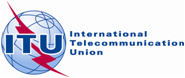 Source: Document 5D/TEMP/519Source: Document 5D/TEMP/51926 July 2011Source: Document 5D/TEMP/519English onlyWorking Party 5DWorking Party 5DLiaison statement to the 3GPP Organizational Partners
on the completion of Rec. ITU-R M.[IMT.RSPEC]Liaison statement to the 3GPP Organizational Partners
on the completion of Rec. ITU-R M.[IMT.RSPEC]